Приложение № 9 към Заповед № РД-06-748/17.02.2021 г.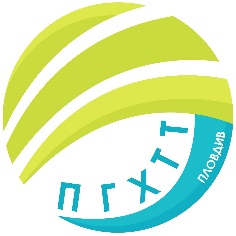 ПРОФЕСИОНАЛНА ГИМНАЗИЯ ПО ХРАНИТЕЛНИ ТЕХНОЛОГИИ И ТЕХНИКА – ГР. ПЛОВДИВгр. Пловдив 4003, бул. „Васил Априлов” № 156, Директор: 032/95-28-38, Секретар: 032/95-50-18, e- mail: pghtt_plov@pghtt.net, http://pghtt.net/Клас IХ А ГРАФИК ЗА КЛАСНИ И КОНТРОЛНИ РАБОТИII СРОК НА 2020/2021 УЧЕБНА ГОДИНАинж. Людмила Ганчева,директор на ПГ по хранителни технологии и техника – гр. Пловдив	Учебен предметФевруариМартАприлМайЮни	Учебен предметдата/часдата/часдата/часдата/часдата/часБългарски език и литература09.03.2021г. 2 часKл. работа26.04.2021г.3 - 4 часМатематикаKл. работа10.05.2021 г.5 час07.06.2021г.5ч.ЧЕ – английски език17.03.2021г.  6 часKл. работа28.05.2021г. 3 - 4 часНемски език21.04.2021г.2 часKл. работа09.06.2021г.1 - 2часИнформационни технологии02.03.2021г.4 часИстория и цивилизации22.02.2021 г.  1час07.06.2021г. 1 часГеография и икономика19.03.2021г. 7 часФилософия14.04.2021г. 5 часБиология и здравно образование24.02.2021г.3 час21.04.2021г.3 часФизика и астрономия12.04.2021г. 3 часХимия и опазване на околната среда11.03.2021г.5 часТехническа документация13.05.2021г. 4 часОснови на технологията на хранителните продукти24.03.2021г.4 часСуровини и материали в хранително-вкусовата промишленост23.03.2021г. 3 часТехническо чертане27.05.- 2 час